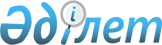 Қобда ауданы әкімінің 2018 жылғы 30 қарашадағы № 6 "Қобда ауданы аумағында сайлау учаскелерін құру туралы" шешіміне өзгеріс енгізу туралыАқтөбе облысы Қобда ауданы әкімінің 2020 жылғы 8 қазандағы № 4 шешімі. Ақтөбе облысының Әділет департаментінде 2020 жылғы 9 қазанда № 7529 болып тіркелді
      Қазақстан Республикасының 1995 жылғы 28 қыркүйектегі "Қазақстан Республикасындағы сайлау туралы" Конституциялық Заңының 23 бабына, Қазақстан Республикасының 2001 жылғы 23 қаңтардағы "Қазақстан Республикасындағы жергілікті мемлекеттік басқару және өзін-өзі басқару туралы" Заңының 33, 37-баптарына сәйкес, Қобда ауданының әкімі ШЕШІМ ҚАБЫЛДАДЫ:
      1. Қобда ауданы әкімінің 2018 жылғы 30 қарашадағы № 6 "Қобда ауданы аумағында сайлау учаскелерін құру туралы" (нормативтік құқықтық актілерді мемлекеттік тіркеу Тізілімінде № 3-7-184 болып тіркелген, 2018 жылдың 11 желтоқсанында Қазақстан Республикасы нормативтік құқықтық актілерінің электрондық түрдегі Эталондық бақылау банкінде жарияланған) шешіміне келесі өзгеріс енгізілсін:
      көрсетілген шешімнің қосымшасы осы шешімнің қосымшасына сәйкес жаңа редакцияда жазылсын.
      2. "Қобда ауданы әкімі аппараты" мемлекеттік мекемесі заңнамада көрсетілген тәртіппен:
      1) осы шешімді Ақтөбе облысының Әділет департаментінде мемлекеттік тіркеуді;
      2) осы шешімді оны ресми жариялағаннан кейін, Қобда ауданы әкімдігінің интернет-ресурсында орналастыруды қамтамасыз етсін.
      3. Осы шешімнің орындалуын бақылау жетекшілік ететін Қобда ауданы әкімінің орынбасарына жүктелсін.
      4. Осы шешім оның алғашқы ресми жарияланған күнінен бастап қолданысқа енгізіледі. Қобда ауданы аумағындағы сайлау учаскелері № 414 сайлау учаскесі "Қобда орта мектебі" коммуналдық мемлекеттік мекемесінің ғимараты, Ақтөбе облысы, Қобда ауданы, Қобда ауылы, Астана көшесі, № 70, телефон: 21-1-44
      Сайлау учаскесінің шекаралары: Абай Құнанбаев көшесі № 20, 21, 22, 23, 24, 25, 26, 27, 28, 29, 30, 31, 32, 33, 34, 36, 36а, 38, 40, 42, 44, 46, 50/1, 50/2;
      И. Тайманов көшесі № 1/1, 1/2, 2, 3, 4, 5/1, 5/2, 6, 7/1, 7/2, 7/3, 7/4, 7/5, 7/6, 7/7, 7/8, 8, 10, 11/1, 11/2, 11/3, 11/4, 12, 13, 14, 15, 16, 17, 18, 19, 20, 21, 23, 24, 25, 26, 28, 30, 32, 34, 36, 38;
      Колесников көшесі № 2/1, 2/2, 4, 5/1, 5/2, 6, 7/1, 7/2, 8/1, 8/2, 9/1, 9/2, 10/1, 10/2, 11/1, 11/2, 11/3, 11/4, 12/1, 12/2, 13/1, 13/2, 13/3, 14/1, 14/2, 15, 16, 18, 19, 20, 22, 26, 28, 28А, 34;
      Байтақ тұйық көшесі № 1/1, 1/2, 1/3, 1/4, 2, 3/1, 4, 5/1, 5/2;
      Ә. Орынбаев тұйық көшесі № 9, 11, 12, 14, 16, 18, 20;
      Нұрымжанов тұйық көшесі № 1/1, 1/2, 3/1, 3/2, 3/3, 5/1, 5/2, 5/3, 7А, 7/1, 7/2, 7/3, 7/4, 8/1, 8/2, 9/1, 9/2, 10/1, 10/2, 11/1, 11/2, 13,/1, 13/2, 15/1, 15/2, 17/1, 17/2, 19;
      Қ. Мұнайтпасов тұйық көшесі № 3/1, 3/2, 4/1, 4/2, 5/1, 5/2,6/1, 6/2, 7, 8/1,8/2, 10/1, 10/2, 11, 12, 14;
      Әбілқайыр хан көшесі № 94, 96, 98, 99, 100, 101/1, 101/2, 102, 103/1, 103/2, 104/1, 104/2, 105;
      Астана көшесі № 61, 63, 65, 66, 67, 69, 71, 72, 73, 74, 75, 76, 77/1, 77/2, 78, 79, 80, 81, 81а, 83, 84, 85, 86, 87, 88/1, 88/2, 88/3, 88/4, 88/5, 88/6, 88/7, 88/8, 88/9, 88/10, 88/11, 88/12, 88/13, 88/14, 88/15, 88/16, 89, 92, 94/3, 96, 97/1, 97/2, 98/1, 99, 101/1, 101/2, 103/1, 103/2, 105/1, 105/2, 107, 109, 111, 113;
      Алматы көшесі № 50, 51, 53, 54, 55, 56, 57, 58, 59/1, 59/2, 60, 61, 62, 63, 64, 65, 66, 67, 68, 69/1, 69/2, 70, 71, 72, 73, 74, 75, 76, 77, 78, 80, 81, 82/1, 82/2, 83, 84/1, 84/2, 85, 86/1, 86/2, 87, 88/2, 89/1, 89/2, 90/1, 90/2, 92/1, 92/2, 93/1, 93/2, 93/3, 94/1, 94/2, 95/1, 95/2, 96/1, 96/2, 97, 98/1, 98/2, 99, 100/1, 100/2, 100/3, 101, 102/1, 102/2, 103, 104/1, 104/2, 104/3, 105, 106/1, 106/2, 108/1, 108/2, 110/1, 110/2, 112, 117, 117а;
      А. Иманов көшесі № 27, 29/1, 29/2, 30, 31, 32/1, 32/2, 34, 35, 36, 37, 38/1, 38/2, 39, 40/1, 40/2, 41, 42/1, 42/2, 44/1, 44/2, 46, 48, 50, 52, 54/1, 54/2, 56, 58, 60, 62;
      Жеңіс тұйық көшесі № 1/1, 1/2, 2, 3/1, 3/2, 4, 6, 8/1, 8/2, 10/1, 10/2, 12, 14, 16;
      Щербак көшесі № 11/1, 11/2, 13/1, 13/2, 23/1, 23/2, 25, 27/1, 27/2;
      С. Мұқанов тұйық көшесі № 2, 4, 6, 8, 10, 12, 14. № 415 сайлау учаскесі  "Қобда аудандық мәдениет Үйі" мемлекеттік коммуналдық қазыналық кәсіпорнының ғимараты, Ақтөбе облысы, Қобда ауданы, Қобда ауылы, Әбілқайыр хан көшесі № 38, телефон: 21-2-68
      Сайлау учаскесінің шекаралары: Ә.Молдағұлова көшесі № 1, 3, 4, 5, 6, 7, 8, 9, 10, 11, 13, 14, 15, 16, 17, 18, 19, 20, 20а, 21, 22, 23, 24, 25, 26, 27, 28, 29, 30, 31, 32А, 33, 34, 35, 36, 37, 38, 40, 42, 44, 46, 48, 50;
      Абай Құнанбаев көшесі № 1, 2, 2а, 3, 5, 6, 8, 8а, 9, 10, 11, 12, 13, 14, 15, 16, 17, 18, 19;
      И. Құрманов көшесі № 1, 2, 3, 4, 5, 6, 7, 8, 9, 10, 11, 12, 13, 14, 15;
      А. Әкімжанов көшесі № 1, 3, 4, 5, 6, 8, 9, 10, 12, 13, 14, 15, 16, 16а, 17, 18, 18а, 19, 19а, 20, 20а, 21, 21/2, 21/1, 21/4, 22, 23, 24, 25, 26, 27, 28, 29, 30, 31, 32, 33, 34, 35, 36, 37, 39;
      Астана көшесі № 1, 2, 3, 4, 5, 6, 8, 9, 10, 11, 12, 13, 14, 16, 17, 18, 19, 20, 21, 22, 23, 24, 25, 26, 27, 28, 29, 30, 35/2, 36, 47, 49, 50, 51, 53, 55, 56, 57, 58, 59, 60, 62, 64/1, 64/2, 64/3, 64/4;
      Қобда көшесі № 1/1, 1/2, 1/3, 2/1, 2/2, 3/1, 3/2, 5/1, 5/2, 5/3, 6, 7/1, 7/2,8, 8а, 8в, 8г, 9/1, 9/2, 10, 11/1, 11/2, 13, 15/1, 15/2, 16/1, 16/2, 17, 19/1, 19/2, 19/3;
      С. Сейфуллин көшесі № 1, 2, 3а, 3б, 5/1, 5/2, 7, 9б,
      И. Білтабанов көшесі № 1, 1а, 2, 2а, 2б, 2в, 3, 4, 5, 6, 7, 8, 9, 10, 11, 12, 13, 14, 15, 16, 17, 18, 19, 20, 22, 23, 24, 25, 26, 28, 29, 30, 30а, 31, 32, 33, 34, 35, 36/1, 36/2, 37, 38, 39/1, 39/2, 40, 41, 42, 43, 44, 45, 46, 47, 48, 49, 50, 51, 51/1, 52, 53, 54, 55/1, 55/2, 56, 57/1, 57/2, 58, 59, 60;
      Әбілқайыр хан көшесі № 1, 1а, 2, 4, 5, 7, 9, 10а, 10б, 11, 12, 13, 14, 16, 17, 19/1, 19/2, 19/3, 20, 21, 22, 23, 25, 27, 28, 29, 30, 31, 32/1, 32/2, 35, 36, 37, 39/1, 39/2, 40, 40/1, 40/3, 41, 41а; 43, 43а, 43б, 45, 47/1, 47/2, 48, 50/1, 50/3, 50/4, 50/5, 52, 54, 55, 56, 57, 58, 59, 60, 61, 62, 63, 63а, 65/1, 65/2, 65/3, 66, 67, 68, 69/1, 69/2, 70, 71, 72, 73, 75, 77, 80, 81, 82, 83, 84, 85, 86, 87, 88, 89, 90, 91, 92, 93, 95;
      Ә. Орынбаев тұйық көшесі № 1, 2, 3/1, 3/2, 4/1, 4/2, 5/1, 5/2, 6, 7, 8/2;
      Иса, Ескендір Көпжасаровтар көшесі № 1, 2, 3, 4, 5, 6, 8, 9, 11, 12, 14, 13/1, 13/2, 15/1, 15/2, 17, 19, 21, 23, 27, 30, 32, 31, 35, 35А, 37, 38, 42,
      Кірпіш қыстағы № 1, 2;
      Батыс тұйық көшесі № 1/1, 1/2, 2, 3, 4, 5, 6, 7, 8, 9, 10, 11/1, 11/2, 12, 13, 14, 15, 16. № 416 сайлау учаскесі  "Қобда көпсалалы колледжі" мемлекеттік коммуналдық кәсіпорнының ғимараты, Ақтөбе облысы, Қобда ауданы, Қобда ауылы, Ы. Алтынсарин көшесі № 4, телефон: 21-6-75
      Сайлау учаскесінің шекаралары: Ә.Молдағұлова көшесі № 61, 63, 71/1, 71/2, 72, 73/1, 73/2, 75/1, 75/2, 77/1, 77/2, 81, 83, 85, 87, 89, 91, 92, 93, 94/1, 94/2, 94а, 94б, 95, 96/1, 96/2, 96/3, 96/4, 96/5, 96/6, 96/7, 96/8, 96/9, 96/10, 96/11, 96/12, 96/13, 96/14, 96/15, 96/16, 96/17, 96/18, 98, 100;
      И. Құрманов көшесі № 16, 17, 18, 19, 21, 22, 23, 24, 25, 26, 27, 28, 29, 30, 32, 31/1, 31/2, 33/1, 33/2, 34е, 35, 36, 37, 38/1, 38/2, 39, 40/1, 40/2, 41, 42, 43, 45, 47, 49, 53, 55, 57, 61, 63, 65, 67;
      Ы. Алтынсарин көшесі № 1/1, 1/2, 2/1, 2/2, 2/3, 2/4, 2/5, 2/6, 2/7, 2/8, 2/9, 2/10, 2/11, 2/12, 2/13, 2/14, 2/15, 2/16, 2/17, 2/18, 2/1-1, 2/1-2, 2/1-3, 2/1-4, 2/1-5, 2/1-6, 2/1-7, 2/1-8, 2/2-1, 2/2-2, 2/2-3, 2/2-4, 2/2-5, 2/2-6, 2/2-7, 2/2-8, 2/3-1, 2/3-2, 2/3-3, 2/3-4, 2/3-5, 2/3-6, 2/3-7, 2/3-8, 3/1, 3/2, 12;
      Ақтөбе тұйық көшесі № 1, 2, 3,4, 5,6, 7, 8, 10;
      А. Жанзақов тұйық көшесі № 1/1, 1/2, 2, 3/1, 3/2, 4, 5/1, 5/2, 6, 7/1,7/2 8, 9/1, 9/2, 10, 11, 12, 13, 15, 16, 17, 18, 19, 20, 22;
      Н. Терещенко тұйық көшесі № 1, 2, 3,4, 5, 6/1, 6/2, 7, 8/1, 8/2, 9, 11;
      Тәуелсіздік көшесі № 1, 3, 5, 7, 9, 11, 21, 23, 25, 27, 29, 31, 33, 35, 37, 39, 41, 43, 45, 47, 49, 51, 53, 55;
      Әжібай би тұйық көшесі № 1, 2, 3, 4, 5, 6, 7, 8, 10, 12, 14, 16;
      Әулие Дерімсал көшесі № 3, 5, 7, 9;
      Қобда-80 жыл көшесі № 1, 4, 5, 6, 7, 9;
      М. Өтемісұлы көшесі № 1, 3, 9, 11, 13, 17, 21, 23;
      Жер учаскелері № 29, 31, 33, 35, 49, 61, 62, 65, 68, 73, 76, 92, 125, 126, 142, 143, 146, 216, 227, 230, 231, 232, 241, 248, 249, 253, 256, 303, 306, 317, 329, 408, 409, 421, 424, 426, 427, 428, 438, 439, 442, 446, 448, 464, 454, 459, 462, 469, 471, 472, 475, 476, 477, 478, 479, 480, 482, 485, 487, 489, 491, 492, 493, 494, 495, 497, 508, 509, 510, 512, 517, 519, 524, 528, 529, 530, 601. № 417 сайлау учаскесі  "Қобда қазақ орта мектебі" коммуналдық мемлекеттік мекемесінің ғимараты, Ақтөбе облысы, Қобда ауданы, Қобда ауылы, С. Сейфуллин көшесі № 44, телефон: 22-0-94
      Сайлау учаскесінің шекаралары: Щербак көшесі № 1, 2, 3, 4, 4а, 5, 6а, 7, 8, 9, 10/1, 10/2, 12/1, 12/2, 14/1, 14/2, 16/1, 16/2, 18/1, 18/2, 20/1, 20/2;
      А. Әкімжанов көшесі № 38, 40, 41, 42, 43, 44, 45, 46, 47, 48, 49, 51, 53, 55, 57, 50, 54, 56, 58, 59, 60, 69, 64, 72, 79;
      С. Сейфуллин көшесі № 16, 17/1, 17/2, 17/3, 17/4, 18, 19, 21, 22, 23, 24, 25, 26, 27, 28, 29, 30, 32, 33, 34, 35, 36, 38, 39, 40, 40а, 41, 43, 45, 46/1, 46/2, 48/1, 48/2, 50, 51/1, 51/2, 52, 53, 54, 56, 57, 58, 59, 60, 62, 62/1, 63, 64, 65, 66, 67, 68, 69, 71, 72, 73, 74, 75, 76, 77, 78, 79, 83;
      Ы. Алтынсарин көшесі № 5/1, 5/2,7/1, 7/2, 8/1, 8/2, 9, 10, 11, 13, 14/1, 14/2, 17, 18, 19, 20, 21, 22, 24;
      М. Әуезов тұйығы № 1, 2/1, 2/2, 3, 4/1, 4/2, 5, 6, 7, 8, 9, 10;
      А. Иманов көшесі № 3, 4/1, 4/2, 5, 6, 7, 8, 9, 10, 11, 13, 14, 15, 16, 17/1, 17/3, 17/4, 18, 20, 21Б, 22, 23, 24, 25, 26, 28;
      Алматы көшесі № 1/1, 1/2, 2, 3, 4, 5, 6, 7, 8, 9, 10, 11, 12, 13, 14, 15, 16, 17, 18, 19, 20, 22, 23, 24, 25, 26, 27, 29, 30, 31, 32, 33, 34, 35, 36, 37, 38, 39, 40, 41, 42, 43, 44 45, 47, 48, 49, 51;
      Прохоров тұйық көшесі № 1, 2, 3, 4, 6, 8, 10, 12, 14;
      М. Кошелев көшесі № 2/1, 2/2, 3/1, 3/2, 4/1, 4/2, 5/1, 5/2, 6, 7/1, 7/2, 8, 9/1, 9/2, 10, 11/1, 11/2, 12, 13/1, 13/2, 14/1, 14/2, 15, 16/1, 16/2, 17/1, 17/2, 18/1, 18/2, 18а, 19/1, 19/2, 20/1, 20/2, 21, 22/1, 22/2, 23, 24, 25, 26, 27, 28, 30;
      Иса, Ескендір Көпжасаровтар көшесі № 39, 43, 44, 45, 46, 47/1, 47/2, 48, 49, 50, 51/1, 51/2, 51/3, 52, 53/1, 53/2, 54, 55/1, 55/2, 56, 57/1, 57/2, 58/1, 58/2, 59, 60/1, 60/2, 61, 62/1, 62/2, 63/1, 63/2, 64, 66, 68/1, 68/2, 69, 70, 71, 73, 75/1, 75/2, 78, 80, 81, 82, 84, 86, 88/1, 88/2, 89, 90, 92, 94;
      Н.Есибулатов тұйық көшесі№ 1, 2, 3, 4, 5, 6, 7, 8, 9, 10, 11, 12, 13, 14/1, 14/2, 15/1, 15/2, 16/1, 16/2, 17/1, 17/2, 18/1, 18/2, 19/1, 19/2, 20/1, 20/2, 20/3, 22/1, 22/2, 23, 24, 25, 26, 27/1, 27/2, 28, 30/1, 30/2, 32/1, 32/2, 34/1, 34/2;
      М. Пятковский тұйық көшесі № 1, 2, 3, 5/1,5/2, 6, 8, 10/1, 10/2, 12, 14, 16;
      Ә. Молдағұлова көшесі № 41, 43, 45, 47, 49, 51, 52, 53, 54, 55, 56, 57, 58, 59, 60, 62, 64, 66, 68, 69, 70, 72, 74, 76, 78, 80, 82/1, 82/2, 84, 86, 88/1, 88/2, 90. № 418 сайлау учаскесі  "Қобда аудандық Мәдениет үйі" мемлекеттік коммуналдық қазыналық кәсіпорнының Ақрап ауылдық Мәдениет үйі ғимараты, Ақтөбе облысы, Қобда ауданы, Ақрап ауылы, Тәуелсіздік көшесі №35, телефон: 72-1-00
      Сайлау учаскесінің шекарасы: Ақрап ауылы № 419 сайлау учаскесі  "Қобда аудандық Мәдениет үйі" мемлекеттік коммуналдық қазыналық кәсіпорнының Бесқұдық ауылдық клубының ғимараты, Ақтөбе облысы, Қобда ауданы, Бесқұдық ауылы, Қазақстан көшесі №90, телефон: 73-9-51
      Сайлау учаскесінің шекарасы: Бесқұдық ауылы № 420 сайлау учаскесі  "Ақтөбе облысының мәдениет, архивтер және құжаттама басқармасы" мемлекеттік мекемесінің "Әлия" патриоттық тәрбие беру облыстық орталығы" коммуналдық мемлекеттік мекемесінің ғимараты, Ақтөбе облысы, Қобда ауданы, Әлия ауылы, Күләш Байсейтова көшесі №40А, телефон: 24-5-95
      Сайлау учаскесінің шекарасы: Әлия ауылы № 421 сайлау учаскесі  "Қобда аудандық Мәдениет үйі" мемлекеттік коммуналдық қазыналық кәсіпорнының Талдысай ауылдық клубының ғимараты, Ақтөбе облысы, Қобда ауданы, Талдысай ауылы, Абат-Байтақ көшесі №40, телефон: 24-4-08
      Сайлау учаскесінің шекарасы: Талдысай ауылы № 422 сайлау учаскесі  "Қобда аудандық Мәдениет үйі" мемлекеттік коммуналдық қазыналық кәсіпорнының Бұлақ ауылдық клубының ғимараты, Ақтөбе облысы, Қобда ауданы, Бұлақ ауылы, Әлия Молдағұлова көшесі №3, телефон: 73-2-50
      Сайлау учаскесінің шекарасы: Бұлақ ауылы № 423 сайлау учаскесі  "Қобда аудандық Мәдениет үйі" мемлекеттік коммуналдық қазыналық кәсіпорнының Бестау ауылдық клубының ғимараты, Ақтөбе облысы, Қобда ауданы, Бестау ауылы, Астана көшесі № 15, телефон: 8 (71-359) 25-6-18
      Сайлау учаскесінің шекарасы: Бестау ауылы № 424 сайлау учаскесі  "Қобда аудандық Мәдениет үйі" мемлекеттік коммуналдық қазыналық кәсіпорнының И. Білтабанов ауылдық клубының ғимараты, Ақтөбе облысы, Қобда ауданы, И. Білтабанов ауылы, Астана көшесі № 41, телефон: 73-5-90
      Сайлау учаскесінің шекарасы: И.Білтабанов ауылы № 425 сайлау учаскесі  Ропповка медициналық пунктінің ғимараты, Ақтөбе облысы, Қобда ауданы, Байтақ ауылы, Ынтымақ көшесі № 9, телефон: 73-2-16
      Сайлау учаскесінің шекарасы: Байтақ ауылы № 426 сайлау учаскесі  "Қобда аудандық білім бөлімі" мемлекеттік мекемесінің "Қосөткел негізгі мектебі" коммуналдық мемлекеттік мекемесінің ғимараты, Ақтөбе облысы, Қобда ауданы, Қосөткел ауылы, Абай Құнанбаев көшесі, № 30, телефон: 73-3-63
      Сайлау учаскесінің шекарасы: Қосөткел ауылы № 427 сайлау учаскесі  "Қобда аудандық білім бөлімі" мемлекеттік мекемесінің "Жарсай негізгі мектебі" коммуналдық мемлекеттік мекемесінің ғимараты, Ақтөбе облысы, Қобда ауданы, Жарсай ауылы, Әлия Молдағұлова көшесі, № 15, телефон: 73-8-48
      Сайлау учаскесінің шекаралары: Жарсай ауылы, Қарағанды ауылы № 428 сайлау учаскесі  "Қобда аудандық білім бөлімі" мемлекеттік мекемесінің "Ақсай бастауыш мектебі" коммуналдық мемлекеттік мекемесінің ғимараты, Ақтөбе облысы, Қобда ауданы, Ақсай ауылы, Астана көшесі, № 17, телефон: 73-0-94
      Сайлау учаскесінің шекарасы: Ақсай ауылы № 430 сайлау учаскесі  "Қобда аудандық Мәдениет үйі" мемлекеттік коммуналдық қазыналық кәсіпорнының Жарық ауылдық клубының ғимараты, Ақтөбе облысы, Қобда ауданы, Жарық ауылы, Астана көшесі № 4, телефон: 72-1-62
      Сайлау учаскесінің шекаралары: Жарық ауылы, Жаманкөл ауылы № 431 сайлау учаскесі  Ортақ медициналық пунктінің ғимараты, Ақтөбе облысы, Қобда ауданы, Ортақ ауылы, Жақан Мұқатов көшесі № 1, телефон: 72-4-06
      Сайлау учаскесінің шекарасы: Ортақ ауылы № 432 сайлау учаскесі  Қанай медициналық пунктінің ғимараты, Ақтөбе облысы, Қобда ауданы, Қанай ауылы, Қуаныш Бикеев көшесі № 10, телефон: 73-3-48
      Сайлау учаскесінің шекарасы: Қанай ауылы № 433 сайлау учаскесі  "Қобда аудандық білім бөлімі" мемлекеттік мекемесінің "Жаңаталап негізгі мектеп-бөбекжайы" коммуналдық мемлекеттік мекемесінің ғимараты, Ақтөбе облысы, Қобда ауданы, Жанаталап ауылы, Иван Пятковский көшесі № 55, телефон: 73-7-68
      Сайлау учаскесінің шекарасы: Жанаталап ауылы № 434 сайлау учаскесі  "Қобда аудандық Мәдениет үйі" мемлекеттік коммуналдық қазыналық кәсіпорнының Жиренқопа ауылдық клубының ғимараты, Ақтөбе облысы, Қобда ауданы, Жиренқопа ауылы, Ардагер тұйығы № 12, телефон: 8 (71-359) 36-5-22
      Сайлау учаскесінің шекарасы: Жиренқопа ауылы № 435 сайлау учаскесі  "Қобда аудандық білім бөлімі" мемлекеттік мекемесінің "Құрсай негізгі мектебі" коммуналдық мемлекеттік мекемесінің ғимараты, Ақтөбе облысы, Қобда ауданы, Құрсай ауылы, Әлия Молдағұлова көшесі №11, телефон: 73-3-64
      Сайлау учаскесінің шекаралары:
      Астана көшесі № 11, 1А;
      Егемен тұйық көшесі № 10, 11,12, 64;
      Жастар тұйық көшесі № 99;
      Желтоқсан тұйық көшесі №1, 10, 13, 15, 17А;
      Жеңіс тұйық көшесі №10, 10 А, 45,5, 6;
      Абай Құнанбаев көшесі № 12б, 13, 15, 158, 20, 24, 27, 28, 34, 4, 47, 49, 4Б, 58, 88, 91, 94, 10;
      Әлия Молдағұлова көшесі № 1, 8, 15, 17, 1Б, 2, 22, 23, 24, 25, 2Б, 36, 37, 38, 53, 55, 72. № 436 сайлау учаскесі  "Қобда аудандық Мәдениет үйі" мемлекеттік коммуналдық қазыналық кәсіпорнының Қызылжар ауылдық клубының ғимараты, Ақтөбе облысы, Қобда ауданы, Қызылжар ауылы, Ә. Молдағұлова көшесі № 1
      Сайлау учаскесінің шекарасы: Қызылжар ауылы  № 437 сайлау учаскесі  "Қобда аудандық білім бөлімі" мемлекеттік мекемесінің "Қаракемер негізгі мектебі" коммуналдық мемлекеттік мекемесінің ғимараты, Ақтөбе облысы, Қобда ауданы, Қаракемер ауылы, Тәуелсіздік көшесі № 41, телефон: 36-5-02
      Сайлау учаскесінің шекарасы: Қаракемер ауылы  № 438 сайлау учаскесі  "Қобда аудандық Мәдениет үйі" мемлекеттік коммуналдық қазыналық кәсіпорнының Сарбұлақ ауылдық клубының ғимараты, Ақтөбе облысы, Қобда ауданы, Сарбұлақ ауылы, Астана көшесі № 38, телефон: 8 (71-359) 23-1-29
      Сайлау учаскесінің шекарасы: Сарбұлақ ауылы № 439 сайлау учаскесі  "Қобда аудандық Мәдениет үйі" мемлекеттік коммуналдық қазыналық кәсіпорнының Көк үй ауылдық клубының ғимараты, Ақтөбе облысы, Қобда ауданы, Көк үй ауылы, С. Сейфуллин көшесі № 13, телефон: 8 (71-340) 35-2-20
      Сайлау учаскесінің шекарасы: Көк үй ауылы № 441 сайлау учаскесі  "Қобда аудандық білім бөлімі" мемлекеттік мекемесінің "Қобланды негізгі мектебі" коммуналдық мемлекеттік мекемесінің ғимараты, Ақтөбе облысы, Қобда ауданы, Қоғалы ауылы, Қобланды батыр көшесі № 15, телефон: 49-1-10
      Сайлау учаскесінің шекаралары: Қоғалы ауылы, Сөгәлі ауылы № 442 сайлау учаскесі  "Қобда аудандық білім бөлімі" мемлекеттік мекемесінің "Терісаққан орта мектебі" коммуналдық мемлекеттік мекемесінің ғимараты, Ақтөбе облысы, Қобда ауданы, Терісаққан ауылы, Желтоқсан көшесі № 32, телефон: 73-9-61
      Сайлау учаскесінің шекарасы: Терісаққан ауылы № 443 сайлау учаскесі  "Аудандық Жастар үйі" мемлекеттік коммуналдық қазыналық кәсіпорнының ғимараты, Ақтөбе облысы, Қобда ауданы, Егіндібұлақ ауылы, Астана көшесі № 60, телефон: 74-0-03
      Сайлау учаскесінің шекарасы: Егіндібұлақ ауылы № 444 сайлау учаскесі  "Қобда аудандық білім бөлімі" мемлекеттік мекемесінің "Бегалы негізгі мектебі" коммуналдық мемлекеттік мекемесінің ғимараты, Ақтөбе облысы, Қобда ауданы, Бегалы ауылы, Абай Құнанбаев көшесі № 1, телефон: 74-1-29
      Сайлау учаскесінің шекарасы: Бегалы ауылы № 445 сайлау учаскесі  "Қобда аудандық білім бөлімі" мемлекеттік мекемесінің "Өтек негізгі мектебі" коммуналдық мемлекеттік мекемесінің ғимараты, Ақтөбе облысы, Қобда ауданы, Өтек ауылы, Астана көшесі № 51, телефон: 73-3-53
      Сайлау учаскесінің шекарасы: Өтек ауылы № 446 сайлау учаскесі  "Қобда аудандық Мәдениет үйі" мемлекеттік коммуналдық қазыналық кәсіпорнының Жарсай-2 ауылдық клубының ғимараты, Ақтөбе облысы, Қобда ауданы, Жарсай-2 ауылы, Астана көшесі № 12, телефон: 25-3-20
      Сайлау учаскесінің шекарасы: Жарсай-2 ауылы
					© 2012. Қазақстан Республикасы Әділет министрлігінің «Қазақстан Республикасының Заңнама және құқықтық ақпарат институты» ШЖҚ РМК
				
      Қобда ауданының әкімі 

Б. Кулов

      КЕЛІСІЛДІ:

      Қобда аудандық аумақтық 
комиссиясының төрағасы 
__________ А. Уразова

      2020 жылғы "__" _________
Қобда ауданы әкімінің 2020 жылғы 8 қазандағы № 4 шешіміне қосымшаҚобда ауданы әкімінің 2018 жылғы "30" қарашадағы № 6 шешіміне қосымша